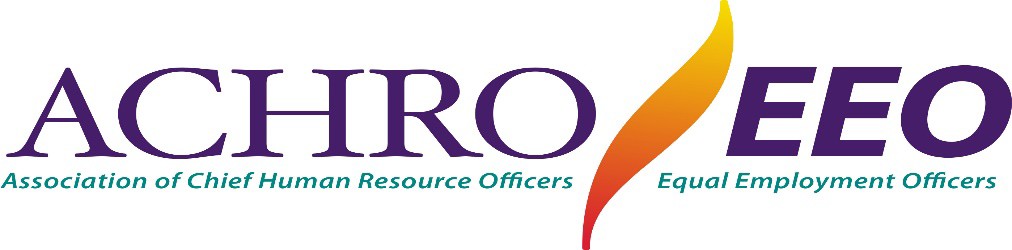 Human Resources Administration Academy2020 REGISTRATION FORM*Complete upon sending payment. This information is not needed when sending email to secure enrollment.HUMAN RESOURCES ADMINISTRATION ACADEMY-- INFORMATION --Academy Objectives: To prepare the student for entry level or transition into HR management and leadership in the California Community College System. The student will obtain an overview of HR administration to include HR resources available, applicable laws and regulations, staffing and employment, dealing with conflict, dealing with common challenges a HR leader is faced with, introduction to negotiations and negotiation strategies, EEO & Diversity, Title IX, employee and labor relations including handling grievances and other challenges HR professionals experience in the California Community College System. The Academy will also provide the student with a unique opportunity to network with other classmates, CCC HR professionals, CHROs, and legal counselors to gain knowledge and insight in dealing with current day challenges and issues.Academy Schedule: All sessions will be conducted via zoom due to the pandemic and will last approximately 2.5 hours each session. Materials and handouts will be provided for each session. The tentative schedule is as follows:Session One: Wednesday, November 18, 2020, 1:30 – 4:00pmSession Two: Thursday, January 14, 2021, 1:30 – 4:00pmSession Three: Thursday, February 25, 2021, 1:30 – 4:00pmSession Four: Thursday, March 18, 2021, 1:30 – 4:00pmSession Five: Thursday, April 22, 2021, 1:30 – 4:00pmSession Six: Thursday, May 13, 2021, 1:30 – 4:00pmSession Seven: Thursday, June 17, 2021, 1:30 – 4:00pmSession Eight: Thursday, July 22, 2021, 1:30 – 4:00pmSession Nine: Thursday, August 19, 2021 1:30 – 4:00pmSession Ten: Thursday, September 16, 2021 1:30 – 4:30pmAcademy fee includes registration to the ACHRO/EEO 2021 Conference! Presentation and Activity information will be provided prior to the Fall Conference.For more information on ACHRO/EEO, visit our website at http://achroeeo.comQuestions/Inquiries: 	LaToya Bass, Executive Assistant1100 N. Grand Avenue, Ste. 4-1460Walnut, CA 91789(909)274-4493lbass1@mtsac.edu NamePositionDistrict/CollegeDepartment/DivisionAddressCity/State/ZipWork PhoneFaxFaxE-mailAPPLICATION INFORMATIONAPPLICATION INFORMATIONAPPLICATION INFORMATIONAPPLICATION INFORMATIONAPPLICATION INFORMATIONEmail application form & letter of interest to LaToya Bass at lbass1@mtsac.edu No later than Thursday, October 1, 2020.Limit: 24 Students / Tuition: $500Upon acceptance to the Academy, please secure your enrollment by submitting payment no later than Thursday, November 5, 2020ABSOLUTELY no refundsEmail application form & letter of interest to LaToya Bass at lbass1@mtsac.edu No later than Thursday, October 1, 2020.Limit: 24 Students / Tuition: $500Upon acceptance to the Academy, please secure your enrollment by submitting payment no later than Thursday, November 5, 2020ABSOLUTELY no refundsEmail application form & letter of interest to LaToya Bass at lbass1@mtsac.edu No later than Thursday, October 1, 2020.Limit: 24 Students / Tuition: $500Upon acceptance to the Academy, please secure your enrollment by submitting payment no later than Thursday, November 5, 2020ABSOLUTELY no refundsEmail application form & letter of interest to LaToya Bass at lbass1@mtsac.edu No later than Thursday, October 1, 2020.Limit: 24 Students / Tuition: $500Upon acceptance to the Academy, please secure your enrollment by submitting payment no later than Thursday, November 5, 2020ABSOLUTELY no refundsEmail application form & letter of interest to LaToya Bass at lbass1@mtsac.edu No later than Thursday, October 1, 2020.Limit: 24 Students / Tuition: $500Upon acceptance to the Academy, please secure your enrollment by submitting payment no later than Thursday, November 5, 2020ABSOLUTELY no refunds*Payment Method:*Payment Method:Check#   	Check#   	Purchase Order#   	*Total Enclosed:$	$	(Please include copy of registration form with payment.)(Please include copy of registration form with payment.)Make CHECK or PURCHASE ORDER payable to ACHRO/EEO Mail payment to: LaToya Bass, Executive Assistant 1100 N. Grand Avenue, Ste. 4-1460Walnut, CA 91789Make CHECK or PURCHASE ORDER payable to ACHRO/EEO Mail payment to: LaToya Bass, Executive Assistant 1100 N. Grand Avenue, Ste. 4-1460Walnut, CA 91789Make CHECK or PURCHASE ORDER payable to ACHRO/EEO Mail payment to: LaToya Bass, Executive Assistant 1100 N. Grand Avenue, Ste. 4-1460Walnut, CA 91789Make CHECK or PURCHASE ORDER payable to ACHRO/EEO Mail payment to: LaToya Bass, Executive Assistant 1100 N. Grand Avenue, Ste. 4-1460Walnut, CA 91789Make CHECK or PURCHASE ORDER payable to ACHRO/EEO Mail payment to: LaToya Bass, Executive Assistant 1100 N. Grand Avenue, Ste. 4-1460Walnut, CA 91789Letter of interest – describe your role in Human Resources and/or negotiations for your District. Explain how participation in the ACHRO Human Resources Administration Academy will benefit you.Letter of interest – describe your role in Human Resources and/or negotiations for your District. Explain how participation in the ACHRO Human Resources Administration Academy will benefit you.Letter of interest – describe your role in Human Resources and/or negotiations for your District. Explain how participation in the ACHRO Human Resources Administration Academy will benefit you.Letter of interest – describe your role in Human Resources and/or negotiations for your District. Explain how participation in the ACHRO Human Resources Administration Academy will benefit you.Letter of interest – describe your role in Human Resources and/or negotiations for your District. Explain how participation in the ACHRO Human Resources Administration Academy will benefit you.